Golf Outing Clubhouse Protocols 2021 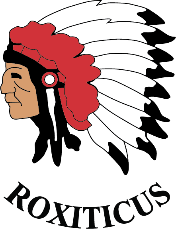 We are excited to be hosting golf outings for the 2021 golf season. While some golfers are Roxiticus members, others may not be as familiar with our safety measures, protocol, and guidelines that are currently in place as a result of Covid-19. We kindly ask that all outing hosts take a moment to review the below information and additionally, relay to all of their golfers.The safety of our staff along with those attending events at the club will continue to remain our top priority.  Thank you for your cooperation.– Roxiticus Management  Masks must be worn when walking through the clubhouse for any reason Masks and hand sanitizer stations are located at every entry point of the building Please maintain social distancing at all times whether inside or outside Masks are not required to be worn when outside on the terrace Please do not rearrange any tables or chairs as they are arranged to be in compliance with capacity and space restrictions set forth by the governor. Tables are at a minimum of 6ft apart. No table size should exceed 8 people In the event that food stations are set up inside, golfers should remain seated at their tables until called up If inside the clubhouse, drink orders must be placed only when seated at the table Drink orders cannot be ordered directly from the bar. Table service only. If inside the clubhouse, please eliminate congregating and socializing in open dining spaces. Locker rooms are open and available for use. Please limit your time in the locker rooms and remain 6ft apart from others Currently, the showers are not available Golf Bags are being handled by the outside ops team. If for any reason you do not want anyone to take your bag, please inform them when you are approached.Golf carts are sanitized after each use Should anyone feel uncomfortable sharing a golf cart, please notify Roxiticus management or outside operations crew at least one day prior to the event and we will do our best to accommodate carts for individual use pending availability.Hosts of the golf outings are to provide Roxiticus with a list of all attendees along with their contact informationThank you for your understanding and cooperation. If you have any questions please contact: Kelly Herchick Catering Manager kherchick@roxiticus.com 973-543-7161 ext 114 Todd Hojnacki, PGA Head Golf Professional Thojnacki@roxiticus.com 973-543-7161 ext 123